6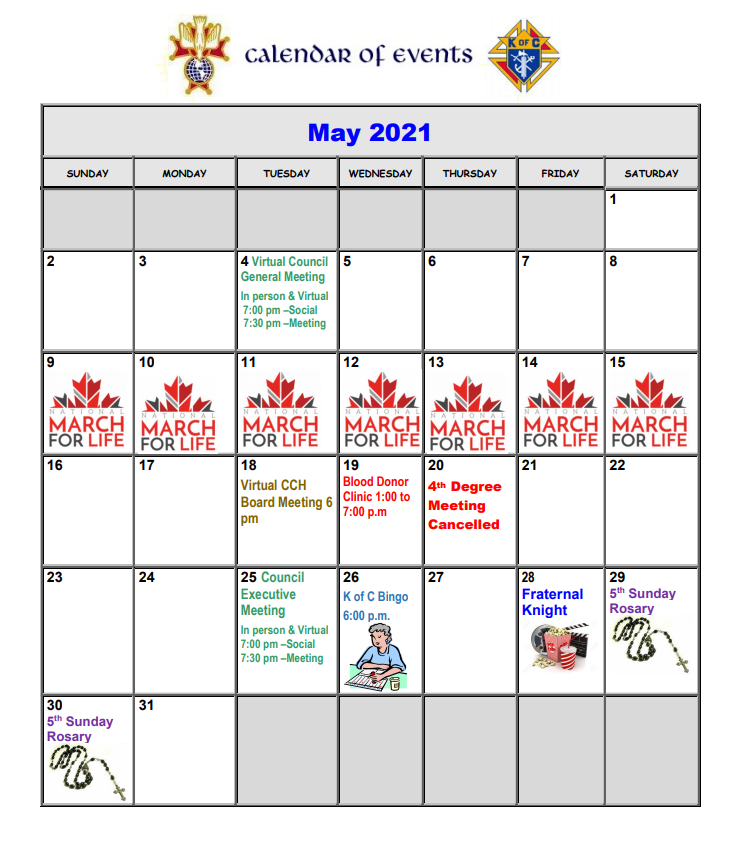 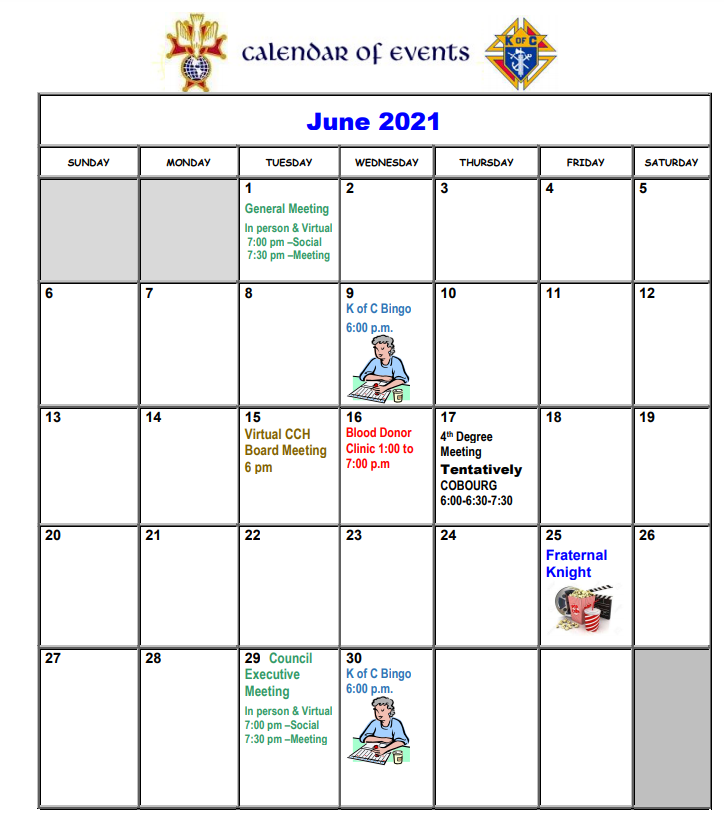 